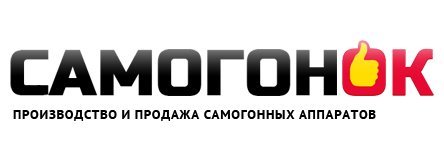 Руководство по использованию самогонного аппарата.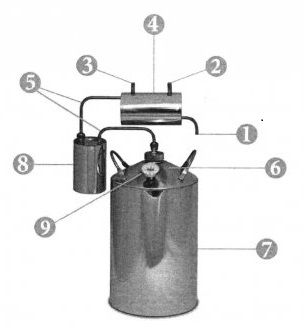                                                                                              Устройство аппарата:1 – выход готового продукта2 – штуцер для отвода холодной воды3 – штуцер  для подвода холодной воды4 – холодильник 5 – соединительные трубки6 – крышка бака (отверстие для заливания жидкости)7 – бак (перегонный куб)8 – отстойник/сухопарник (зависит от комплектации)9 – термометр (зависит от комплектации)Подготовка к использованиюУбедитесь, что место, где будет использоваться аппарат (дистиллятор), хорошо освещено для своевременного обнаружения возможных утечек пара и имеет достаточную вентиляцию для устранения последствий случайного выхода паров во время дистилляции.Перед началом дистилляции убедитесь, что соединительные трубки не засорены и хорошо продуваются воздухом.Сборка и использованиеПри использовании дистиллятора в первый раз необходимо произвести дистилляцию воды, Это нужно для того, чтобы очистить аппарат от примесей, оставшихся в процессе производства.Отфильтруйте исходный продукт, снимите крышку аппарата №6 и залейте его бак №7 брагой. Не заливайте слишком много жидкости, рекомендуемый объем не более 75-80% от полной вместимости бака.Закрутите крышку бака, установите сухопарник №8 и холодильник №4.К штуцеру для подачи воды №3 подсоедините гибкий шланг (внутренний диаметр 8мм), другой его конец соедините с водопроводным краном. На штуцер для отвода холодной воды №2 так же подсоедините такой же шланг, через него будет идти слив воды, второй конец шланга опустите в раковину (шланги для подачи и отвода воды в комплект аппарата не входят) Под носик холодильника №1 подставьте емкость, желательно стеклянную.При достижении температуры 60 градусов, откройте водопроводный кран для подачи воды в охладитель, который в течение всего процесса дистилляции должен оставаться холодным.При появлении первых капель дистиллята следует уменьшить температуру нагрева и далее вести дистилляцию и минимально возможной температурой.Необходимо вылить  первую фракцию дистиллята, содержащую в себе большое количество вредных веществ. Она составляет примерно 7% от общего количества получаемого дистиллята.Важно следить за крепостью дистиллята для того, чтобы вовремя прекратить процесс.Дистиллят, полученный в домашних условиях, может содержать вредные примеси, поэтому рекомендуется подвергать его дополнительной очистке и /или повторной дистилляции. Не пренебрегайте этими процедурами – берегите свое здоровье!Чистка аппаратаТщательно промойте все части аппарата теплой водой  для удаления отходов после дистилляции и предотвращения забивания соединительных трубок. Процесс очистки должен удалить все вредные вещества, которые накопились на стенках аппарата.Рекомендуется систематически делать очистительные дистилляции водой.Для чистки и полировки внешних поверхностей аппарата рекомендуется использовать средства, предназначенные для ухода за нержавеющими поверхностями.Убедитесь, что аппарат очищен должным образом, прежде чем убрать его на хранение.Если брага пригорела ко дну аппарата, необходимо произвести кипячение воды с пищевой содой.Срок эксплуатации не менее 5-ти лет. Гарантийный срок – 12 месяцев.Интернет-магазин www.SamogonOk.ruТелефоны: 8917411029589196002016